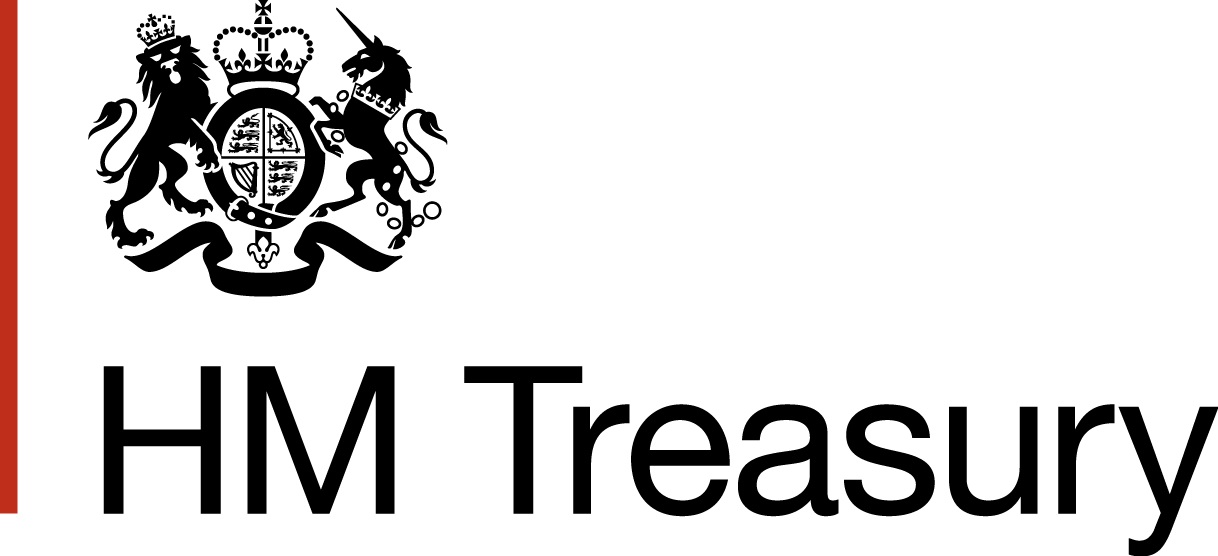 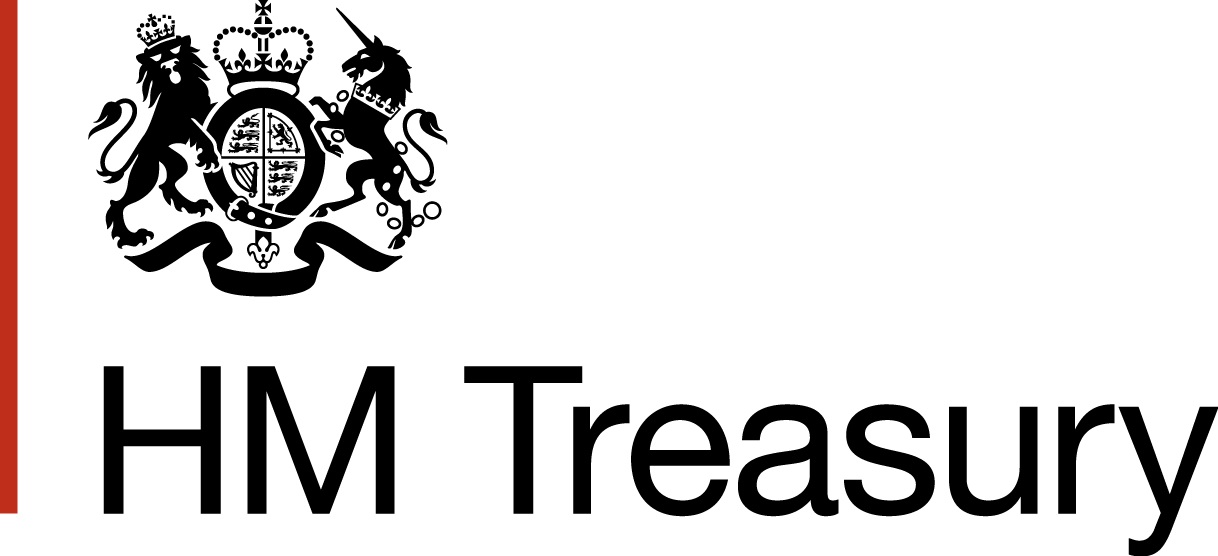 Introduction and background	61.	Purpose of document	62.	Objectives	73.	Classification and ownership	7Purposes Aims and Duties	84.	Purposes	85.	Powers and duties	86.	Aims	8Governance and accountability 	97.	Governance and accountability 	9Role of the department as shareholder	108.	The Responsible Minister	109.	Appointment of the Chief Executive 	1010.            Appointments to the Board	1011.	Other shareholder reserved matters	1112.	The Principal Accounting Officer (PAO)	1213.	The role of the shareholder team 	1214.	The role of the policy sponsorship team 	1315.	Resolution of disputes between [the company] and department as shareholder	1416.             Freedom of Information requests	1417.	Reporting on legal risk and litigation	14[The company] governance structure	1618.	Responsibilities of [the company’s] Chief Executive as accounting officer	………………………………………………………………………………1619.	Responsibilities for accounting to parliament and the public	1620.	Responsibilities to [named shareholder department]	1721.	Responsibilities to the Board	1722.	Managing conflicts	1723.	The Board	1824.	The Chair’s role and responsibilities	2025.	Individual Board members’ responsibilities	22Management and financial responsibilities and controls	2326.	Delegated authorities	2327.	Spending authority	2328.	Banking and managing cash	2429.	Procurement	2430.	Risk management	2531.	Counter fraud and theft	2532.	[Companies that employ their own staff] Staff	2533.	Pensions, redundancy and compensation	27Business plans, financial reporting and management information	2834.	Corporate and business plans	2835.	Budgeting procedures	2836.	Grant-in-aid and any ring-fenced grants	2937.	Annual report and accounts	2938.	Reporting performance to the Department	3039.	Information Sharing	31Audit	3240.	Internal audit	3241.	External audit	32Reviews and winding up arrangements	3442.	Review of company’s status	3443.	Arrangements in the event that the company is wound up	34Annex A: Guidance	35Introduction and backgroundPurpose of document This framework document (the “framework document”) has been agreed between [department] and [the company] in accordance with HM Treasury's handbook Managing Public Money (“MPM”) (as updated from time to time) and has been approved by HM Treasury.  [Approval of the framework document should be via the sponsor department’s Corporate Governance team or Financial Governance team or equivalent first, before seeking approval from HM Treasury spending Team and Treasury Officer Accounts team as set out in MPM Annex 7.2. It will usually be appropriate in the case of central government companies to seek advice from UKGI and where appropriate from the Cabinet Office Public Bodies Governance Team.]The framework document sets out the broad governance framework within which [the company] and the [shareholder department] operate. It sets out [the company’s] core responsibilities; describes the governance and accountability framework that applies between the roles of the [shareholder department], [company], [other parties as relevant, e.g. sponsor team if outside shareholder, other departments with a policy interest]; and sets out how the day-to-day relationship works in practice, including in relation to governance and financial matters. The document does not convey any legal powers or responsibilities but both parties agree to operate within its terms. References to [the company] include all its subsidiaries and joint ventures that are classified to the public sector and central government for national accounts purposes. If [the company] establishes a subsidiary or joint venture, there shall be a document setting out the arrangements between it and [the company] agreed with [department]. Such subsidiaries should only be established line with appropriate delegations.  Copies of the document and any subsequent amendments have been placed in the Libraries of both Houses of Parliament and made available to members of the public on the [Company website/gov.uk.] [It is important ensure that framework documents are both public and easily accessible so should be made available with a similar prominence to other core constitutional and financial reporting documents of the body.]This framework document should be reviewed regularly and updated at least every 3 years unless there are exceptional reasons that render this inappropriate that have been agreed with HM Treasury and the Principal Accounting Officer of the shareholder department. The latest date for review and updating of this document is [x].[In respect of review of the framework document, the department should consider that the process of review and updating of framework documents can take a significant amount of time. Therefore, to ensure the deadline for updating of the document is met, best practice is that any review should be commenced at least 6 months before the date set out above.] ObjectivesThe [department] and [the company] share the common objective of delivering [specific service]. To achieve this [the company] and the [department] will work together in recognition of each other's roles and areas of expertise, providing an effective environment for [the company] to achieve its objectives through the promotion of partnership and trust and ensuring that [the company] also supports the strategic aims and objective of the department and wider government as a whole.[These objectives should be high level and represent the long-term objectives of an organisation. Departments should bear in mind that framework documents are updated only every three years so shorter-term and more detailed objectives should be detailed in business plans and strategic documents.]Classification and ownership [The company] [has been] [is expected] to be classified as a central government organisation by the ONS/HM Treasury Classifications team.It has been administratively classified by the Cabinet Office as a non-departmental public body (NDPB).[All central government companies are administratively classified as NDPBs.  If there is no suitable specimen available or the body is not administratively classified, please discuss with the Treasury Officer of Accounts and the HM Treasury spending team the most suitable specimen to refer to.] Purposes Aims and DutiesPurposes [The company] has been established under the [Name] Act / [the company] has been incorporated under the Companies Act 2006 as a company limited by shares/guarantee]. Its purposes are set out in [section [X] of that Act/in the Articles of the Company, and copied below]. [To meet the new services rule (see MPM Annex 2.4) an NDPB should usually be established by primary legislation. If this is not the case it may be appropriate to amend the above section and discuss with HM Treasury].Powers and duties  [The company’s] powers and duties stem from sections [X] and [Schedule?] of the [establishing legislation, include both primary and secondary legislation, as necessary]. [The company’s] statutory duties and functions are to: • [short summary of overarching statutory duties][If the body has no statutory duties delete] Aims [The company’s] strategic aims are to:
   [Explain big picture aims]Aim 1Aim 2[This should provide a summary of the body’s aims and explain where they are set out. This may guide the reader to statutory authority, letters of direction from the responsible Minister, business plan or strategic documents.]Governance and accountability Governance and accountability [The company] shall operate corporate governance arrangements that, so far as practicable and in the light of the other provisions of this framework document or as otherwise may be mutually agreed, accord with good corporate governance practice and applicable regulatory requirements and expectations.In particular (but without limitation), [the company] should:comply with the principles and provisions of the Financial Reporting Council’s UK Corporate Governance Code (“the Code”; as amended and updated from time to time) to the extent appropriate to [the company] or specify and explain any non-compliance in its annual reportcomply with the principles and provisions of the Corporate Governance in Central Government Departments Code of Good Practice to the extent appropriate to [the company]comply with MPMin line with MPM have regard to the relevant Functional Standards as appropriate and in particular those concerning Finance, Commercial and Counter Fraudtake into account and comply with, the code of good practice and guidance set out in Annex A of this framework document, as they apply to central government companiesIn line with MPM Annex 3.1 [the company] shall provide an account of corporate governance in its annual governance statement including the Board’s assessment of its compliance with the Code with explanations of any material departures. To the extent that [the company] does intend to materially depart from the Code, the shareholder should be notified in advance.  [It may be appropriate to add explicit references to additional standards or guidance in the core text of the framework document where the company has a particular area of responsibility that is closely connected to that function. For example, it may be appropriate to draw out reference to the Project Delivery Standard if the ALB is due to deliver large number of projects or alternatively it may be appropriate to refer to the standards in the annex guidance following the framework document.] Role of the department as shareholder The Responsible Minister The [name or office of the responsible and successor Minister] will account for [the company] on all matters concerning [the company] in Parliament.The Ministers’ statutory powers in respect of [the company] are set out in [insert relevant legislation].These are: [Insert summary of powers][This section should follow the statutory powers provided to the Minster concerning the body. If the legislation sets out the Secretary of State as holding powers or duties in relation to the body, then they should be referred to as the responsible Minster. It may be appropriate to also detail if the Secretary of State intends to delegate functions to a junior Minster.]Appointment of the Chief Executive The Chief Executive of [the company] is appointed by the [responsible Minister/Board] under section [x of relevant legislation] in [consultation with/with the approval of] the [responsible Minister/Board]. [This appointment is subject to the Public Appointments Order in Council and as such must comply with the Governance Code on Public Appointments.] [This section should reflect any statutory provision governing the appointment of the Chief Executive. The document should be clear about when the appointable role is subject to the Public Appointments Order in Council, and the applicability of the relevant Governance Code on Public Appointments.]Appointments to the BoardThe shareholder shall have the following appointment and approval rights in relation to [the company’s] Board:the shareholder will appoint the Chair and other independent non-executive members of the Board. It is intended that these appointments will be made in accordance with the principles of the Governance Code for Public Appointmentsthe shareholder will nominate a senior employee of the shareholder representative as a non-executive director on the company’s Board (the “shareholder director”). The shareholder director will make provision for the appointment of an alternate for such shareholder director (the "alternate shareholder director") as requiredthe shareholder will approve the appointment of the Chief Executive Officer ("CEO") on approval by the Board and on the advice of the Nominations Committee. The selection process must be fair and open and the request to the shareholder for approval of the final appointment should be accompanied by an explanation in writing as to why such appointment is recommended by the Board. This process also applies to proposals to appoint an interim CEO in each case, the Board will give legal effect to the appointment[This section should reflect any statutory provision governing the appointment of Board members. The document should be clear about when the appointable role is subject to the Public Appointments Order in Council, and the applicability of the relevant Governance Code on Public Appointments. It may also be appropriate to consider if term limits on Board appointments should be agreed as long as this is consistent with any statutory provision.] Other shareholder reserved mattersThe shareholder is answerable to Parliament for all matters concerning [the company].In addition, the shareholder will review and, if in agreement, give prior written approval to the following “shareholder reserved matters”:corporate business plan -following development and updating by the Board, the shareholder will review and approve this annuallymatters regarding spending approvals, acquisitions, disposals, and joint ventures in line with delegations as set out in the delegation letter. such other matters as may be appropriate and proportionateAt the reasonable request of the shareholder, the Directors shall:meet the shareholder or its representatives to discuss the affairs of [the company]provide such information in relation to the affairs of [the company] as the shareholder may reasonably require for the purpose of carrying out its role as shareholderThe shareholder is committed to giving the Board the freedom to operate [the company] in line with the spirit of this framework document. Decisions on the day-to-day management of [the company] will be taken by the Board in accordance with their statutory, regulatory, common law and fiduciary duties.The Principal Accounting Officer (PAO)The Principal Accounting Officer (PAO) is the Permanent Secretary of the department.PAO’s specific accountabilities and responsibilities The Principal Accounting Officer (PAO) of the department designates the Chief Executive as [the company’s] Accounting Officer (AO) and ensures that they are fully aware of their responsibilities. The PAO issues a letter appointing the AO, setting out their responsibilities and delegated authorities.  The respective responsibilities of the PAO and AO for [the company] are set out in Chapter 3 of MPM. The PAO is accountable to Parliament for the issue of any grant-in-aid to [the company]. The PAO is also responsible for advising the responsible Minister on:an appropriate framework of objectives and targets for [the company] in the light of the department’s wider strategic aims and prioritiesan appropriate budget for [the company] in the light of the shareholder department’s overall public expenditure prioritieshow well [the company] is achieving its strategic objectives and whether it is delivering value for moneyvia the shareholder team, the exercise of the Ministers’ statutory responsibilities concerning [the company] as outlined above The PAO via the shareholder team is also responsible for ensuring arrangements are in place in order to: monitor [the company’s] activities and performanceaddress significant problems in [the company], making such interventions as are judged necessaryperiodically carry out an assessment of the risks both to the department and [the company’s] objectives and activities in line with the wider departmental risk assessment processinform [the company] of relevant government policy in a timely mannerbring ministerial or departmental concerns about the activities of [the company] to the full (company) board, and, as appropriate to the departmental board, requiring explanations and assurances that appropriate action has been takenThe role of the shareholder team The [named shareholder team] is the primary contact between the shareholder and [the company]. They are the main source of advice to the responsible Minister and the PAO on the discharge of their responsibilities in respect of [the company]. Therefore, [the company] should engage with the shareholder team as the initial point of contact between [the company] and the shareholder. The [named shareholder team] will: establish and maintain appropriate and effective corporate governance foundationspromote effective objectives, business planning and performance against the Operating Planpromote the organisational capability of [the company] to deliver against the agreed plans, targets and budgetspromote effective leadership (high quality boards and senior management)promote effective relationships between the shareholder, policy sponsor and [the company]support and supplement the activities outlined above by providing an experienced non-executive director on the Board of [the company][It may be appropriate to set out the detailed mechanisms for the working relationship in this section of the document or may be more appropriate to cross reference to a supporting document or annex if this will lead to excessive levels of detail for a framework document. All shareholder teams must strike a balance between financial oversight and allowing the company to operate independently day to day. Oversight is necessary because it is the department that is ultimately accountable to Parliament for the use of public funds by the company. Shareholders are responsible, on behalf of Ministers and the departmental AO, for holding ALBs to account and gaining assurance concerning the proper discharge of their functions. The correct balance between such oversight and operational freedom will vary for each company and as such shareholder arrangements may vary. It will be helpful to refer to such guidance as the Partnerships with Arm's Length Bodies: Code of Good Practice.][It will generally be appropriate with companies for there to be a shareholder management team to facilitate the shareholder company relationship where there is material governance complexity, and / or a significant commercial element or significant private sector interface. This role may be fulfilled by UKGI with the sponsorship team sitting in the shareholder department and holding policy responsibility for the company. It will be appropriate to discuss these arrangements with the Spending Team and UKGI and seek the advice and use the expertise of UKGI during the life of companies.]The role of the policy sponsorship team A clear separation of the shareholder team from the policy sponsorship team ensures clarity and transparency in decision making between shareholder, policy, regulation and customer interests.[Named team] in the department is the primary contact for [the company]. The responsible senior civil servant for this relationship is [insert name or role].  They are the main source of advice to the responsible Minister on the discharge of their responsibilities in respect of [the company]. They also support the PAO on their responsibilities toward [the company].The policy sponsorship team will:advise [the company] of relevant policy and guidance in a timely manner, including annual policy objectives in relation to [the company’s] operating plan and objectivesadvise Ministers on [the company’s] progress against agreed policy objectivesengage closely with [the company] on wider policy developments and cross-Government priorities impacting on, or affected by, the work of [the company] Resolution of disputes between [the company] and department as shareholderAny disputes between the department and [the company] will be resolved in as timely a manner as possible. The department and [the company] will seek to resolve any disputes through an informal process in the first instance. If this is not possible, then a formal process, overseen by the senior sponsor, will be used to resolve the issue. Failing this, the senior sponsor will ask the relevant policy Director General to oversee the dispute. They may then choose to ask the Permanent Secretary to nominate a non-executive member of the department’s Board to review the dispute, mediate with both sides and reach an outcome, in consultation with the Secretary of State.[It will be important for the framework document or referenced supporting document setting out ways of working to include provisions regarding dispute mechanisms. The above text represents an example of such mechanism but however it is drafted care should be taken that the dispute resolution mechanism does not undermine the respective roles of the responsible Minster, board and the respective AOs of the shareholder department and the company]. Freedom of Information requestsWhere a request for information is received by either party under the Freedom of Information Act 2000, or the Data Protection Act 1998 or 2018, the party receiving the request will consult with the other party prior to any disclosure of information that may affect the other party’s responsibilities.Reporting on legal risk and litigation[The company] shall provide a quarterly update to the shareholder on the existence of any active litigation and any threatened or reasonably anticipated litigation. The parties acknowledge the importance of ensuring that legal risks are communicated appropriately to the shareholder in a timely manner.In respect of each substantial piece of litigation involving [the company], the parties will agree a litigation protocol which will include specific provisions to ensure appropriate and timely reporting on the status of the litigation and the protection of legally privileged information transmitted to the shareholder to facilitate this. Until such time as a protocol is agreed, the parties will ensure that:material developments in the litigation are communicated to the shareholder in an appropriate and timely mannerlegally privileged documents and information are clearly marked as suchindividual employees handling the legally privileged documents are familiar with principles to which they must adhere to protect legal privilegecirculation of privileged information within government occurs only as necessary[The company] governance structureResponsibilities of [the company’s] Chief Executive as accounting officer The Chief Executive as AO is personally responsible for safeguarding the public funds for which they have charge; for ensuring propriety, regularity, value for money and feasibility in the handling of those public funds; and for the day-to-day operations and management of [the company]. In addition, they should ensure that [the company] as a whole is run on the basis of the standards, in terms of governance, decision-making and financial management that are set out in Box 3.1 of MPM. These responsibilities include the below and those that are set in the AO appointment letter issued by the PAO of the shareholder department.  [All central government companies will be subject to MPM and require the individual with executive control of the organisation to be appointed as AO. If for some reason this is not possible, please consult with the Treasury Officer of Accounts.] Responsibilities for accounting to parliament and the publicResponsibilities to Parliament and the public include: signing the accounts and ensuring that proper records are kept relating to the accounts and that the accounts are properly prepared and presented in accordance with any directions issued by the Secretary of State preparing and signing a Governance Statement covering corporate governance, risk management and oversight of any local responsibilities, for inclusion in the annual report and accountsensuring that effective procedures for handling complaints about [the company] are established and made widely known within [the company]acting in accordance with the terms of MPM and other instructions and guidance issued from time to time by the department, HM Treasury and the Cabinet Officeensuring that as part of the above compliance they are familiar with and act in accordance with: their fiduciary duties under the Companies Actany governing legislation this framework document,any delegation letter issued to body as set out in paragraph [x] any elements of any settlement letter issued to the shareholder department that is relevant to the operation of [the company] any separate settlement letter that is issued to [the company] from the shareholder departmentensuring they have appropriate internal mechanisms for monitoring, governance and external reporting regarding non-compliance with any conditions arising from the above documents giving evidence, normally with the PAO, when summoned before the PAC on [the company’s] stewardship of public fundsResponsibilities to [named shareholder department] Responsibilities to [named shareholder department] include: establishing, in agreement with the department, [the company’s] corporate and business plans in the light of the department’s wider strategic aims and agreed prioritiesinforming the department of progress in helping to achieve the department’s policy objectives and in demonstrating how resources are being used to achieve those objectivesensuring that timely forecasts and monitoring information on performance and finance are provided to the department; that the department is notified promptly if over or under spends are likely and that corrective action is taken; and that any significant problems whether financial or otherwise, and whether detected by internal audit or by other means, are notified to the department in a timely fashionResponsibilities to the Board The Chief Executive is responsible for: advising the Board on the discharge of their responsibilities as set out in this document, in the founding legislation and in any other relevant instructions and guidance that may be issued from time to timeadvising the Board on [the company’s] performance compared with its aim[s] and objectivesensuring that financial considerations are taken fully into account by the Board at all stages in reaching and executing its decisions, and that financial appraisal techniques are followedManaging conflicts The Chief Executive should follow the advice and direction of the Board, except in very exceptional circumstances with a clear cut and transparent rationale for not doing so.[The company’s] AO must take care that their personal legal responsibilities do not conflict with their duties as a board member. In particular, the AO should vote against any proposal which appears to cause such a conflict; it is not sufficient to abstain.If the Chair or Board of [the company] is minded to instruct its AO to carry out a course inconsistent with their duties as AO, then the AO should make their reservations clear, preferably in writing. If the Board is still minded to proceed, [the company] AO should then:ask the AO of the shareholder department to consider intervening to resolve the difference of view, preferably in writingif the Board’s decision stands, seek its written direction to carry it out, asking the shareholder department to inform HM Treasuryproceed to implement without delayfollow the routine in paragraph 3.6.6 of MPM. The Board Composition of the Board  [The company] will have a board in line with good standards of corporate governance and as set out in in its establishing statute and in guidance as set out in Annex A. The role of the Board shall be to run [the company], and to deliver the objectives, in accordance with the purposes as set out above, their statutory, regulatory, common law duties and their responsibilities under this framework document. Detailed responsibilities of the Board shall be set out in the Board terms of reference. Remuneration of the Board will be disclosed in line with the guidance in Government Financial Reporting Manual (FReM). The Board will consist of a chairperson, together with the Chief Executive and a [number] of executive members that have a balance of skills and experience appropriate to directing [the company’s] business. For [the company] there should be members who have experience of [add/delete as necessary or appropriate] its business, operational delivery, corporate services such as HR, technology, property asset management, estate management, communications and performance management. This will include as an executive and voting board member an appropriately qualified finance director as described in Annex 4.1 of MPM. The Board should include [a majority of/number] of independent non-executive members to ensure that executive members are supported and constructively challenged in their role.All appointments should have regard to the principle that appointments should reflect the diversity of the society in which we live, and appointments should be made taking account of the need to appoint Boards which include a balance of skills and backgrounds.Committees of the Board  The Board may set up such committees as necessary for it to fulfil its functions. As is detailed below at a minimum this should include an Audit and Risk Committee chaired by and independent and appropriately qualified non-executive member of the Board.  While the Board may make use of committees to assist its consideration of appointments, succession, audit, risk and remuneration, it retains responsibility for and endorses, final decisions in all of these areas. The Chair should ensure that sufficient time is allowed at the Board for committees to report on the nature and content of discussion, on recommendations, and on actions to be taken. Where there is disagreement between the relevant committee and the Board, adequate time should be made available for discussion of the issue with a view to resolving the disagreement. Where any such disagreement cannot be resolved, the committee concerned should have the right to report the issue to the shareholder team, PAO and responsible Minister. They may also seek to ensure the disagreement or concern is reflected as part of the report on its activities in the annual report.The Chair should ensure board committees are properly structured with appropriate terms of reference. The terms of each committee should set out its responsibilities and the authority delegated to it by the Board. The Chair should ensure that committee membership is periodically refreshed and that individual independent non-executive directors are not over-burdened when deciding the chairs and membership of committees.[This section should be drafted in line with the any statutory requirements in relation to committees. It may be appropriate to provide further detail on the nature and make up of committees or it may be appropriate to put such detail in a separate document authored by the Chair. When considering the number and makeup of board committees it will be appropriate to consider appropriate guidance such as the UK Corporate Governance Code and the Corporate governance in central government departments: Code of good practice.]Duties of the Board  The Board is specifically responsible for: establishing and taking forward the strategic aims and objectives of [the company] consistent with its overall strategic direction and within the policy and resources framework determined by the Secretary of Stateproviding effective leadership of [the company] within a framework of prudent and effective controls which enables risk to be assessed and managedensuring the financial and human resources are in place for [the company] to meet its objectivesreviewing management performanceensuring that the Board receives and reviews regular financial and management information concerning the management of [the company]ensuring that it is kept informed of any changes which are likely to impact on the strategic direction of [the company’s] Board or on the attainability of its targets, and determining the steps needed to deal with such changes and where appropriate bringing such matters to the attention of the responsible Minister and PAO via the executive team, shareholder team or directly ensuring that any statutory or administrative requirements for the use of public funds are complied with; that the Board operates within the limits of its statutory authority and any delegated authority agreed with the shareholder department, and in accordance with any other conditions relating to the use of public funds; and that, in reaching decisions, the Board takes into account guidance issued by the shareholder departmentensuring that as part of the above compliance they are familiar with: this framework documentany delegation letter issued to body as set out in paragraph [x] any elements of any settlement letter issued to the shareholder department that is relevant to the operation of [the company]any separate settlement letter that is issued to [the company] from the shareholder departmentthat they have appropriate internal mechanisms for the monitoring, governance and external reporting regarding any conditions arising from the above documents and ensure that the Chief Executive and [the company] as a whole act in accordance with their obligations under the above documentsdemonstrating high standards of corporate governance at all times, including by using the independent audit committee to help the Board to address key financial and other risks [unless the establishing legislation provides for other arrangements] appointing [with the responsible Minister’s approval] a Chief Executive and, in consultation with the department, set performance objectives and remuneration terms linked to these objectives for the Chief Executive which give due weight to the proper management and use and utilization of public resourcesputting in place mechanisms for independent appraisal and annual evaluation of the performance of the chairperson by the independent non-executives, taking into account the views of relevant stakeholders. The outcome of that evaluation should be made available to the Responsible Ministerdetermining all such other things which the Board considers ancillary or conducive to the attainment or fulfilment by [the company] of its objectives The Board should ensure that effective arrangements are in place to provide assurance on risk management, governance and internal control. The Board should make a strategic choice about the style, shape and quality of risk management and should lead the assessment and management of opportunity and risk. The Board should ensure that effective arrangements are in place to provide assurance over the design and operation of risk management, governance and internal control in line with the Management of Risk – Principles and Concepts (The Orange Book).The Board must [set up an Audit and Risk Assurance Committee chaired by an independent and appropriately qualified non-executive member to provide independent advice and ensure that the department’s Audit and Risk Assurance Committee are provided with routine assurances with escalation of any significant limitations or concerns]. The Board is expected to assure itself of the adequacy and effectiveness of the risk management framework and the operation of internal control.The Chair’s role and responsibilities The Chair is responsible for leading the Board in the delivery of its responsibilities. Such responsibility should be exercised in the light of their duties and responsibilities as set out in their appointment letter, the priorities in the Chair’s letter issued to them by the shareholder team (usually updated annually), the statutory authority governing [the company], this document and the documents and guidance referred to within this document.[An effective annual chair’s letter should set out the shareholder department’s expectations of the Chair in terms of both good governance and strategic objectives for the ALB.  This should be annual and focus on shorter-term priorities than the framework document – but the two must be consistent.]Communications between [the company’s] Board and the responsible minister should normally be through the Chair. The Chair Is bound by the Code of Conduct for Board Members of Public Bodies which covers conduct in the role and includes the Nolan Principles of Public Life.In addition, the Chair is responsible for: ensuring including by monitoring and engaging with appropriate governance arrangements that [the company’s] affairs are conducted with probityensuring that policies and actions support the responsible Minister’s [and where relevant other ministers’] wider strategic policies and where appropriate, these policies and actions should be clearly communicated and disseminated throughout [the company]The Chair has the following leadership responsibilities: formulating the Board’s strategyensuring that the Board, in reaching decisions, takes proper account of guidance provided by the responsible Minister or the departmentpromoting the efficient and effective use of staff and other resourcesdelivering high standards of regularity and proprietyrepresenting the views of the board to the general publicThe Chair also has an obligation to ensure that: the work of the Board and its members are reviewed and are working effectively including ongoing assessment of the performance of individual board members with a formal annual evaluation and more in-depth assessments of the performance of individual board members when being considered for re-appointmentthat in conducting assessments that the view of relevant stakeholders including employees and the shareholder team are sought and considered that the Board has a balance of skills appropriate to directing [the Company’s] business, and that all directors including the Chair and Chief Executive continually update their skills, knowledge and familiarity with [the company] to fulfil their role both on the Board and committees. This will include but not be limited to skills and training in relation to financial management and reporting requirements, risk management and the requirements of board membership within the public sectorboard members are fully briefed on terms of appointment, duties, rights and responsibilitiesthey, together with the other board members, receives appropriate training on financial management and reporting requirements and on any differences that may exist between private and public sector practicethe responsible minister is advised of [the company’s] needs when board vacancies arisethere is a Board Operating Framework in place setting out the role and responsibilities of the Board consistent with the Government Code of Good Practice for Corporate Governance there is a code of practice for board members in place, consistent with the Cabinet Office Code of Conduct for Board Members of Public BodiesIndividual Board members’ responsibilities Individual Board members should: comply at all times with the Code of Conduct for Board Members of Public Bodies, which covers conduct in the role and includes the Nolan Principles of Public Life as well as rules relating to the use of public funds and to conflicts of interestdemonstrate adherence to the 12 Principles of Governance for all Public Body Non-Executive Directors as appropriate and not misuse information gained in the course of their public service for personal gain or for political profit, nor seek to use the opportunity of public service to promote their private interests or those of connected persons or organisationscomply with the Board’s rules on the acceptance of gifts and hospitality, and of business appointmentsact in good faith and in the best interests of [the Company] ensure they are familiar with any applicable guidance on the role of public sector non-executive directors and Boards that may be issued from time to time by the Cabinet Office, HM Treasury or wider governmentManagement and financial responsibilities and controls Delegated authorities [The company’s] delegated authorities are set out in the delegation letter [attached to this framework document.] This delegation letter may be updated and superseded by later versions which may be issued by the shareholder department in agreement with HM Treasury.In line with MPM Annex 2.2 these delegations will be reviewed on an annual basis.[The company] shall obtain the department’s and where appropriate HM Treasury’s prior written approval before: entering into any undertaking to incur any expenditure that falls outside the delegations or which is not provided for in [the company’s] annual budget as approved by the departmentincurring expenditure for any purpose that is or might be considered novel or contentious, or which has or could have significant future cost implicationsmaking any significant change in the scale of operation or funding of any initiative or particular scheme previously approved by the departmentmaking any change of policy or practice which has wider financial implications that might prove repercussive or which might significantly affect the future level of resources requiredcarrying out policies that go against the principles, rules, guidance and advice in MPMSpending authority Once the budget has been approved by the shareholder department [and subject to any restrictions imposed by statute], [the responsible Minister’s instructions], [this document], [HM Treasury settlement or delegation letters], [the company] shall have authority to incur expenditure approved in the budget without further reference to the shareholder department, on the following conditions:[the company] shall comply with the delegations set out in the delegation letter. These delegations shall not be altered without the prior agreement of the shareholder department and as agreed by HM Treasury and Cabinet Office as appropriate[the company] shall comply with MPM regarding novel, contentious or repercussive proposalsinclusion of any planned and approved expenditure in the budget shall not remove the need to seek formal departmental approval where any proposed expenditure is outside the delegated limits or is for new schemes not previously agreed [the company] shall provide the shareholder department with such information about its operations, performance, individual projects or other expenditure as the shareholder department may reasonably requireBanking and managing cash [The company] must maximise the use of publicly procured banking services (accounts with central government commercial banks managed centrally by Government Banking).[The company] should only hold money outside Government Banking Service accounts where a good business case can made for doing so and HM Treasury consent is required for each account to be established. Only commercial banks which are members of relevant UK clearing bodies may be considered for this purpose. Commercial Accounts where approved should be operated in line with the principles as set out in MPM. The AO is responsible for ensuring [the company] has a banking policy as set out in MPM and ensuring that policy is complied with.  Procurement[The company] shall ensure that its procurement policies are aligned with and comply with any relevant UK or other international procurement rules and in particular the Public Contracts Regulations 2015.[The company] shall establish its procurement policies and document these in a Procurement Policy and Procedures Manual.  In procurement cases where [the company] is likely to exceed its delegated authority limit, procurement strategy approval for the specific planned purchase must be sought from the department’s shareholder team.Goods, services, and works should be acquired by competition. Proposals to let single-tender or restricted contracts shall be limited and exceptional, and a quarterly report explaining those exceptions should be sent to the department. Procurement by [the company] of works, equipment, goods, and services shall be based on, a full option appraisal and value for money (VfM), i.e. the optimum combination and whole life costs and quality (fitness for purpose).  [The company] shall:engage fully with department and government wide procurement initiatives that seek to achieve VfM from collaborative projectscomply with all relevant Procurement Policy Notes issued by Cabinet Office co-operate fully with initiatives to improve the availability of procurement data to facilitate the achievement of VfM[The company] shall comply with the Commercial and Grants Standards. These standards apply to the planning, delivery, and management of government commercial activity, including management of grants in all departments and ALBs, regardless of commercial approach used and form part of a suite of functional standards that set expectations for management within government.[The above expectations regarding procurement represent best practice for central government entities. Departing from such expectations should only occur with the appropriate departmental and HMT consents and with the benefit of legal advice regarding applicable procurement law.]  Risk management [The company] shall ensure that the risks that it faces are dealt with in an appropriate manner, in accordance with relevant aspects of best practice in corporate governance, and develop a risk management strategy, in accordance with the HM Treasury guidance Management of Risk: Principles and Concepts.Counter fraud and theft[The company] should adopt and implement policies and practices to safeguard itself against fraud and theft.[The company] should act in line with guidance as issued by the Counter Fraud Function and in compliance with the procedures and considerations as set in in MPM Annex 4.9 and the Counter Fraud Functional Standard. It should also take all reasonable steps to appraise the financial standing of any firm or other body with which it intends to enter a contract or to provide grant or grant-in-aid.[The company] should keep records of and prepare and forward to the department an annual report on fraud and theft suffered by [the company] and notify the shareholder department of any unusual or major incidents as soon as possible. [The company] should also report detected loss from fraud, bribery, corruption and error, alongside associated recoveries and prevented losses, to the counter fraud centre of expertise in line with the agreed government definitions as set out in Counter Fraud Functional Standard.[Companies that employ their own staff] Staff Broad responsibilities for staff Within the arrangements approved by the responsible Minister [and HM Treasury], [the company] will have responsibility for the recruitment, retention and motivation of its staff. The broad responsibilities toward its staff are to ensure that: the rules for recruitment and management of staff create an inclusive culture in which diversity is fully valued; appointment and advancement is based on merit; there is no discrimination against employees with protected characteristics under the Equality Act 2010 the level and structure of its staffing, including grading and staff numbers, are appropriate to its functions and the requirements of economy, efficiency and effectivenessthe performance of its staff at all levels is satisfactorily appraised and [the company's] performance measurement systems are reviewed from time to timeits staff are encouraged to acquire the appropriate professional, management and other expertise necessary to achieve [the company’s] objectivesproper consultation with staff takes place on key issues affecting themadequate grievance and disciplinary procedures are in place whistle-blowing procedures consistent with the Public Interest Disclosure Act are in place[a code of conduct for staff is in place based on the Cabinet Office’s Model Code for Staff of Executive Non-departmental Public Bodies] [It may be that the company has separate delegations and arrangements in respect of remuneration of its staff either as result of agreement between the company, HM Treasury and the shareholder or a result of statutory authority. This section should clearly reflect those delegations. Where these may be subject to change it may be preferable to place this section in a delegation letter rather than the framework document. Irrespective of the approach this section should be consistent with any delegation letter which takes priority over this document.]Staff costs Subject to its delegated authorities, [the company] shall ensure that the creation of any additional posts does not incur forward commitments that will exceed its ability to pay for them. Pay and conditions of service [The company’s] staff are subject to levels of remuneration and terms and conditions of service (including pensions) within the general pay structure approved by the shareholder department [and the Treasury]. [The company] has no delegated power to amend these terms and conditions.If civil service terms and conditions of service apply to the rates of pay and non-pay allowances paid to the staff and to any other party entitled to payment in respect of travel expenses or other allowances, payment shall be made in accordance with the Civil Service Management Code and the annual Civil Service Pay Remit Guidance, except where prior approval has been given by the department to vary such rates. Staff terms and conditions should be set out in an Employee Handbook, which should be provided to the department together with subsequent amendments.[The company] shall abide by public sector pay controls, including the relevant approvals process dependent on the organisations classification as detailed in the Senior Pay Guidance and the Public Sector Pay and Terms Guidance.[The company] shall operate a performance-related pay scheme [that shall form part of the annual aggregate pay budget approved by the department] / [the general pay structure approved by the department and HM Treasury], where relevant with due regard to the Senior Pay Guidance.The travel expenses of board members shall be tied to the rates allowed to senior staff of [the company] / [departmental rates]. Reasonable actual costs shall be reimbursed. [The Department should have regard to chapter 5 of the Cabinet Office’s Public Bodies: A Guide for Departments that provides guidance on staff issues in public bodies.] Pensions, redundancy and compensation Compensation scheme rules and pension scheme rules should reflect legislative and HM Treasury guidance requirements regarding exit payments.[The company’s] staff shall normally be eligible for a pension provided by [its own scheme], [state second pension], [PCSPS], [LGPS], [other]. Staff may opt out of the occupational pension scheme provided by [the company], but that employers’ contribution to any personal pension arrangement, including stakeholder pension shall normally be limited to the national insurance rebate level. [Note that there is an exception for companies covered by the PCSPS partnership arrangement, and for PCSPS by-analogy versions].Any proposal by [the company] to move from the existing pension arrangements, or to pay any redundancy or compensation for loss of office, requires the prior approval of the department. Proposals on severance must comply with the rules in chapter 4 of MPM. Business plans, financial reporting and management information Corporate and business plans [By date], [the company] shall submit annually to the shareholder department a draft of the corporate plan covering [three] years ahead. The draft should be submitted by [date]. [The company] shall agree with the department the issues to be addressed in the plan and the timetable for its preparation. The plan shall reflect [the company’s] statutory and/or other duties, and, within those duties, the priorities set from time to time by the responsible Minister (including decisions taken on policy and resources in the light of wider public expenditure decisions). The plan shall demonstrate how [the company] contributes to the achievement of the department’s medium-term plan and priorities and aligned performance metrics and milestones. The first year of the corporate plan, amplified as necessary, shall form the business plan. The business plan shall be updated to include key targets and milestones for the year immediately ahead and shall be linked to budgeting information so that resources allocated to achieve specific objectives can readily be identified by the department. Subject to any commercial considerations, [a digest of] the corporate and business plans should be published by [the company] on its website and separately be made available to staff. The following key matters should be included in the plans: key objectives and associated key performance targets for the forward years, and the strategy for achieving those objectives key non-financial performance targetsa review of performance in the preceding financial year, together with comparable outturns for the previous [2-5] years, and an estimate of performance in the current yearalternative scenarios and an assessment of the risk factors that may significantly affect the execution of the plan but that cannot be accurately forecastother matters as agreed between the department and [the company] [The above section should comply with any statutory requirements as set out in governing legislation. Where statute is silent the above represents good corporate governance expectations.]Budgeting procedures Each year, in the light of decisions by the Department on the updated draft corporate plan, the Department will send to [the company] by [date]: a formal statement of the annual budgetary provision allocated by the department in the light of competing priorities across the department and of any forecast income approved by the departmenta statement of any planned change in policies affecting [the company]The approved annual business plan will take account both of approved funding provision [where this applies] and any forecast receipts [where this applies]. It will include a budget of estimated payments and receipts together with a profile of expected expenditure and of draw-down of any departmental funding and/or other income over the year. These elements form part of the approved business plan for the year in question. Grant-in-aid and any ring-fenced grants Any grant-in-aid provided by the department for the year in question will be voted in the department’s Supply Estimate and be subject to Parliamentary control. The grant-in-aid will normally be paid in monthly instalments on the basis of written applications showing evidence of need. [The company] will comply with the general principle, that there is no payment in advance of need. Cash balances accumulated during the course of the year from grant-in-aid or other Exchequer funds shall be kept to a minimum level consistent with the efficient operation of [the company]. Grant-in-aid not drawn down by the end of the financial year shall lapse. Subject to approval by parliament of the relevant Estimates provision, where grant-in-aid is delayed, to avoid excess cash balances at the year-end, the Department will make available in the next financial year any such grant-in-aid that is required to meet any liabilities at the year end, such as creditors. [In the event that the department provides the company separate grants for specific (ring-fenced) purposes, it would issue the grant as and when the company needed it on the basis of a written request. The company would provide evidence that the grant was used for the purposes authorised by the department. The company shall not have uncommitted grant funds in hand, nor carry grant funds over to another financial year.]  [Note that NDPB’s may receive their income via Grant in Aid, through income received directly via taxation such levies or via commercial income. For central government entities the source of funding does not detract from the expectations in the framework document or within guidance for central government entities such as MPM].     Annual report and accounts [The company’s] Board must publish an annual report of its activities together with its audited accounts after the end of each financial year. [The company] shall provide the department its finalised (audited) accounts by [date] each year in order for the accounts to be consolidated within the [named department’s]. A draft of the report should be submitted to the department [two weeks] before the proposed publication date. The accounts should be prepared in accordance with the relevant statutes in particular the Companies Act 2006 and specific accounts direction issued by the Department as well as HM Treasury’s Financial Reporting Manual (FReM). The annual report must: cover any corporate, subsidiary or joint ventures under its controlcomply with the FreM and in particular have regard to the illustrative statements for an NDPBoutline main activities and performance during the previous financial year and set out in summary form forward plansInformation on performance against key financial targets is included within the annual report and subject to the auditor’s consistency opinion. The report and accounts shall be laid in parliament and made available on [the company’s] website, in accordance with the guidance in the FReM. If [the company] wishes to publish a document additional to its annual report and accounts that contains supplementary material including summary financial statements, these should comply with the requirements of sections 426 and 426A of the Companies Act 2006. The summary data must not be published in advance of the full annual report and accounts being laid before Parliament as to do so would be a breach of parliamentary privilege.If, due to exceptional circumstances, there is a conflict between the requirements of the Companies Act and the FReM, the Companies Act takes precedence. Companies should discuss the situation in the first instance with their shareholder department and HM Treasury.Sections 381 to 384 of the Companies Act 2006 define the qualifying criteria for the small companies’ regime. Entities meeting these criteria can apply the small companies’ regime only if approved by their shareholder.Reporting performance to the Department [The company] shall operate management, information and accounting systems that enable it to review in a timely and effective manner its financial and non-financial performance against the budgets and targets set out in the corporate and business plans. [The company] shall inform the shareholder department of any changes that make achievement of objectives more or less difficult. It shall report financial and non-financial performance, including performance in helping to deliver ministers’ policies, and the achievement of key objectives regularly [specify]. [The company’s] performance shall be formally reviewed by the Department twice a year.  [It may be appropriate to give more detail as to how this will occur.]The responsible Minister will meet the [Board], [Chair], [Chief Executive] once a year.The PAO will meet the [Chief Executive] at least once a year. [This section might include more detail on how performance is to be monitored. It should marry the expectations concerning the role of the shareholder team as set above with the reporting requirements necessary to perform their shareholder function. Care should be taken not to overburden the company with reporting requirements where existing reporting will perform the necessary function].  Information Sharing The department has the right of access to all company records and personnel for any purpose including, for example, shareholder audits and operational investigations. [The company] shall provide the shareholder department with such information about its operations, performance, individual projects or other expenditure as the shareholder department may reasonably require. The department and HM Treasury may request the sharing of data held by [the company] in such a manner as set out in central guidance except insofar as it is prohibited by law. This may include requiring the appointment of a senior official to be responsible for the data sharing relationship.As a minimum, [the company] shall provide the department with information monthly that will enable the department satisfactorily to monitor: [the company’s] cash managementits draw-down of grant-in-aidforecast outturn by resource headingsother data required for the Online System for Central Accounting and Reporting (OSCAR)data as required in respect of its compliance with any Cabinet Office Controls pipelines or required in order to meet any condition as set out in any settlement letter Audit Internal audit [The company] shall: [establish and maintain arrangements for internal audit] / [ensure that the shareholder department’s internal audit team have complete access to all relevant records] [delete as appropriate] ensure that any arrangements for internal audit are in accordance with the Public Sector Internal Audit Standards (PSIAS) as adopted by HM Treasury  [in the event that the body has its own internal audit service] ensure the shareholder department is satisfied with the competence and qualifications of the Head of Internal Audit and the requirements for approving appointments in accordance with PSIAS[set up an audit committee of its board in accordance with the Code of Good Practice for Corporate Governance and the Audit and Risk Assurance Committee Handbook, or be represented on the shareholder department’s audit committee]forward the audit strategy, periodic audit plans and annual audit report, including [the company] Head of Internal Audit opinion on risk management, control and governance as soon as possible to the shareholder departmentkeep records of and prepare and forward to the department an annual report on fraud and theft suffered by [the company] and notify the shareholder department of any unusual or major incidents as soon as possiblewill share with the department information identified during the audit process and the audit report (together with any other outputs) at the end of the audit, in particular on issues impacting on the department's responsibilities in relation to financial systems within [the company]External audit [The Comptroller & Auditor General (C&AG) audits [the company’s] annual accounts and lays them before Parliament, together with their report] / [The C&AG passes the audited accounts to the Secretary of State who will lay the accounts together with the C&AG’s report before parliament]. [Delete as applicable.] In the event that [the company] has set up and controls subsidiary companies, [the Company] will [in the light of the provisions in the Companies Act 2006] ensure that the C&AG has the option to be appointed auditor of those company subsidiaries that it controls and/or whose accounts are consolidated within its own accounts. [[The company] shall discuss with the shareholder department the procedures for appointing the C&AG as auditor of the companies]. The C&AG: will consult the department and [the company] on whom – the NAO or a commercial auditor – shall undertake the audit(s) on their behalf, though the final decision rests with the C&AG has a statutory right of access to relevant documents, including by virtue of section 25(8) of the Government Resources and Accounts Act 2000, held by another party in receipt of payments or grants from [the company]will share with the shareholder department information identified during the audit process and the audit report (together with any other outputs) at the end of the audit, in particular on issues impacting on the department's responsibilities in relation to financial systems within [the company]will consider requests from departments and other relevant bodies to provide regulatory compliance reports and other similar reports at the commencement of the audit. Consistent with the C&AG’s independent status, the provision of such reports is entirely at the C&AG’s discretionThe C&AG may carry out examinations into the economy, efficiency and effectiveness with which [the company] has used its resources in discharging its functions. For the purpose of these examinations the C&AG has statutory access to documents as provided for under section 8 of the National Audit Act 1983. In addition, [the company] shall provide, in conditions to grants and contracts, for the C&AG to exercise such access to documents held by grant recipients and contractors and sub-contractors as may be required for these examinations; and shall use its best endeavours to secure access for the C&AG to any other documents required by the C&AG which are held by other bodies.  [The C&AG should be offered first right of refusal to audit central government company’s Annual Report and Accounts. Should the NAO not agree to audit the accounts, the framework document should be drafted to reflect appropriate arrangements for the appointment of an independent auditor. Usual practice under these circumstances should be the Company Audit & Risk Committee (ARC) is responsible for appointing a suitably qualified and experienced external auditor this may require the agreement of the shareholder. When this occurs company should inform the department and the NAO of the appointment of an external auditor. The ARC should periodically review the company’s auditors in line with best practice. The drafting should also reflect that the ARC should work with the company executive to provide the department, and other relevant bodies, with regulatory compliance reports and any other reports deemed appropriate at the commencement of the audit and as compatible with the independent auditor’s role.]Reviews and winding up arrangements Review of company’s status [The company] will be reviewed as part of the wider Public Bodies Reviews programme, at a time determined by the department’s ministers and their PAO. [The date of the next review will be in 20[?].]Arrangements in the event that the company is wound up The shareholder department shall put in place arrangements to ensure the orderly winding up of [the company]. In particular it should ensure that the assets and liabilities of the Company are passed to any successor organisation and accounted for properly. (In the event that there is no successor organisation, the assets and liabilities should revert to the shareholder department.) To this end, the department shall:have regard to Cabinet Office guidance on winding up of ALBsensure that procedures are in place in [the company] to gain independent assurance on key transactions, financial commitments, cash flows and other information needed to handle the wind-up effectively and to maintain the momentum of work inherited by any residuary body; specify the basis for the valuation and accounting treatment of [the company’s] assets and liabilitiesensure that arrangements are in place to prepare closing accounts and pass to the C&AG for external audit, and that, for non-Crown bodies funds are in place to pay for such audits. It shall be for the C&AG to lay the final accounts in Parliament, together with their report on the accountsarrange for the most appropriate person to sign the closing accounts. In the event that another entity takes on the role, responsibilities, assets and liabilities, the succeeding entity AO should sign the closing accounts. In the event that the department inherits the role, responsibilities, assets and liabilities, the shareholder department’s AO should sign.21.2 [The company] shall provide the department with full details of all agreements where [the company] or its successors have a right to share in the financial gains of developers. It should also pass to the department details of any other forms of claw-back due to [the company]. Annex A: Guidance[The ALB] shall comply with the following guidance, documents and instructions:[The following is a guide and should be adapted based on the classification of the body, other applicable guidance and any agreed exemptions].Corporate governance This framework documentCorporate Governance Code for Central Government Departments (relevant to Arm’s Length Bodies) and supporting guidance: https://www.gov.uk/government/publications/corporate-governance-code-for-central-government-departments-2017 Code of conduct for Board members of Public Bodies: https://www.gov.uk/government/publications/code-of-conduct-for-board-members-of-public-bodies Code of practice for partnerships between Departments and Arm’s Length Bodies: https://www.gov.uk/government/publications/partnerships-with-arms-length-bodies-code-of-good-practice#:~:text=This%20code%20of%20good%20practice,partnership%20approach%20to%20shaping%20relationships. Financial management and reportingManaging Public Money (MPM):  https://www.gov.uk/government/publications/managing-public-money Government Financial Reporting Manual (FReM): www.gov.uk/government/collections/government-financial-reporting-manual-frem Relevant Dear Accounting Officer (DAO) letters: www.gov.uk/government/collections/dao-letters Relevant guidance and instructions issued by the Treasury in respect of Whole of Government Accounts: https://www.gov.uk/government/collections/whole-of-government-accounts The most recent letter setting out the delegated authorities, issued by the parent department.Management of riskManagement of Risk: www.gov.uk/government/publications/orange-book  and https://www.gov.uk/government/publications/management-of-risk-in-government-framework Public Sector Internal Audit Standards: www.gov.uk/government/publications/public-sector-internal-audit-standards   HM Treasury approval processes for Major Projects above delegated limits: https://www.gov.uk/government/publications/treasury-approvals-process-for-programmes-and-projects  The Government cyber-security strategy and cyber security guidance: https://www.gov.uk/government/publications/national-cyber-strategy-2022/national-cyber-security-strategy-2022 and https://www.gov.uk/government/collections/cyber-security-guidance-for-business Commercial management Procurement Policy Notes: https://www.gov.uk/government/collections/procurement-policy-notes Cabinet Office spending controls: https://www.gov.uk/government/collections/cabinet-office-controls Transparency in supply chains - a practical guide: https://assets.publishing.service.gov.uk/government/uploads/system/uploads/attachment_data/file/1040283/Transparency_in_Supply_Chains_A_Practical_Guide_2017_final.pdf   Public appointmentsThe following are relevant where public bodies participate in public appointments processes.Guidance from the Commissioner for Public Appointments: https://publicappointmentscommissioner.independent.gov.uk/ Governance Code on Public Appointments: www.gov.uk/government/publications/governance-code-for-public-appointments Procurement Policy Note 08/15 – Tax Arrangements of Public Appointees: https://www.gov.uk/government/publications/procurement-policy-note-0815-tax-arrangements-of-appointees Staff and remunerationHM Treasury guidance on senior pay and reward: www.gov.uk/government/publications/senior-civil-service-pay-and-reward Civil Service pay guidance (updated annually): www.gov.uk/government/collections/civil-service-pay-guidance Public sector pay and terms: https://www.gov.uk/government/publications/public-sector-pay-and-terms-guidance-note Whistleblowing Guidance and Code of Practice: https://www.gov.uk/government/publications/whistleblowing-guidance-and-code-of-practice-for-employers The Equalities Act 2010: www.gov.uk/guidance/equality-act-2010-guidance GeneralFreedom of Information Act guidance and instructions: www.legislation.gov.uk/ukpga/2000/36/contents and https://ico.org.uk/for-organisations/guide-to-freedom-of-information/ The Parliamentary and Health Service Ombudsman’s Principles of Good Administration: https://www.ombudsman.org.uk/about-us/our-principles Other relevant instructions and guidance issued by the central Departments (Cabinet Office and HM Treasury)Recommendations made by the Public Accounts Committee, or by other Parliamentary authority, that have been accepted by the Government and are relevant to [the ALB].Guidance from the Public Bodies team in Cabinet Office: www.gov.uk/government/publications/public-bodies-information-and-guidance The Civil Service diversity and inclusion strategy (outlines the ambition, to which Arm’s Length Bodies can contribute): https://www.gov.uk/government/publications/civil-service-diversity-and-inclusion-strategy-2022-to-2025 Guidance produced by the Infrastructure and Projects Authority (IPA) on management of major projects: www.gov.uk/government/organisations/infrastructure-and-projects-authority The Government Digital Service: www.gov.uk/government/organisations/government-digital-service The Government Fraud, Error, Debt and Grant Efficiency function; www.gov.uk/government/collections/fraud-error-debt-and-grants-function and www.gov.uk/government/publications/grants-standards Code of Practice for Official Statistics: https://code.statisticsauthority.gov.uk/#:~:text=The%20Code%20of%20Practice%20for%20Statistics%20sets%20the,produced%20by%20people%20and%20organisations%20that%20are%20trustworthy. Accounting Officer System Statements (AOSS are produced by departments with input from ALBs): www.gov.uk/government/publications/accounting-officer-system-statements HM Treasury contactsThis document can be downloaded from www.gov.uk If you require this information in an alternative format or have general enquiries about HM Treasury and its work, contact: Correspondence TeamHM Treasury1 Horse Guards RoadLondonSW1A 2HQTel: 020 7270 5000 Email: public.enquiries@hmtreasury.gov.uk Specimen framework document central government companies